AIRPORT TUŘANY – BRNO - http://www.brno-airport.cz/en/The nearest airports are in Brno, Prague, Vienna or Bratislava. International Airport Brno-Tuřany is regularly served by flights from London (Stansted), Milan (Bergamo) and Munich. There are many seasonal flights to and from the Greek islands, Egypt, Spain, Turkey, and Bulgaria. To get to Brno-Hlavní nádraží (Brno’s central railway station) and Brno-Zvonařka (bus station) you can use lines E76 with buses running every 30 minutes, or N76 (night). The journey takes around 20 minutes.Other possible connections are via Vaclav Havel Airport in Prague, Wien-Schwechat Airport in Vienna or Bratislava Airport. Buses heading downtown to train and bus stations are available at the airport terminals.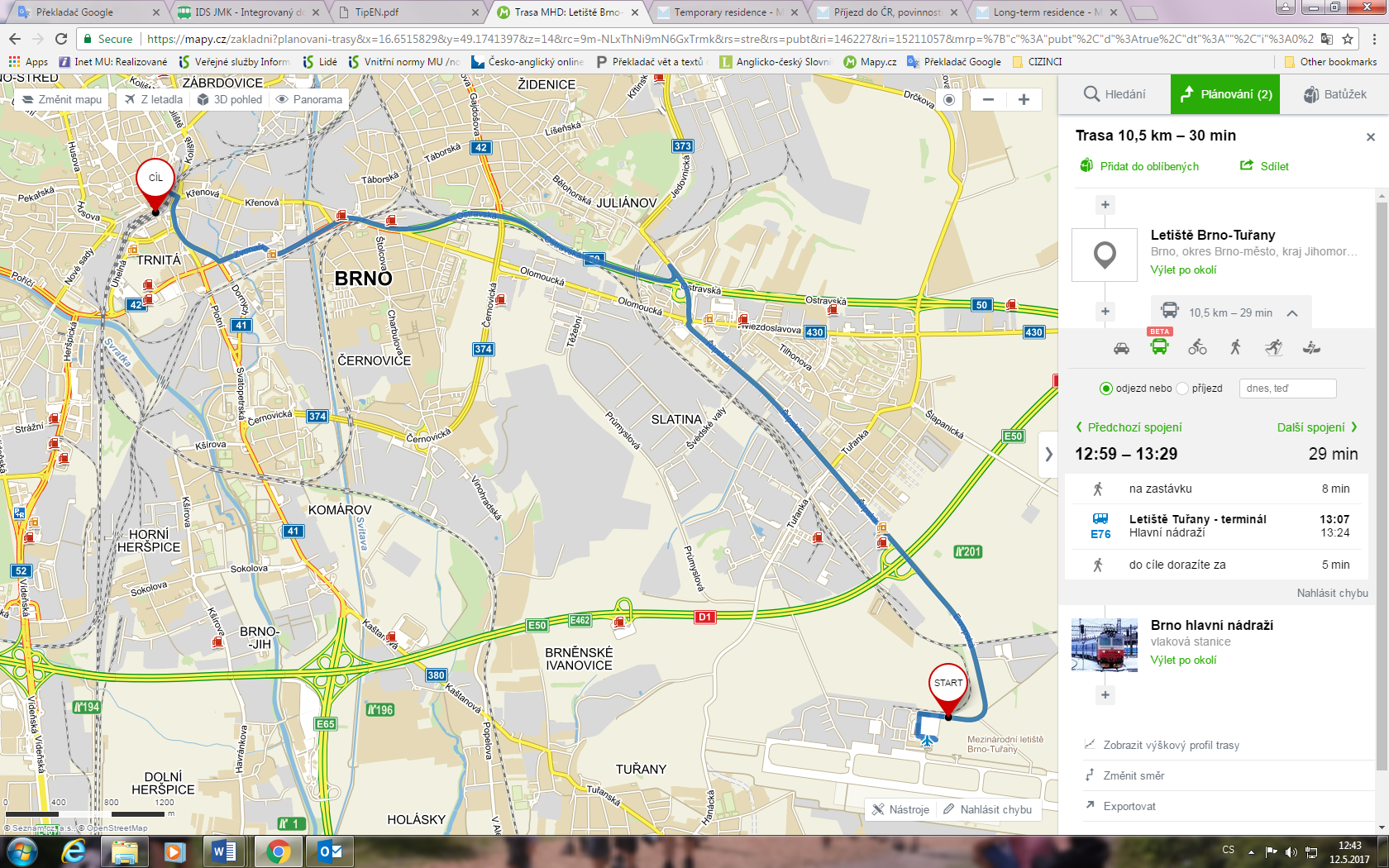 